ECOLE ET CINEMA – CYCLES-1-2-3 – PARCOURS D’EDUCATION AU CINEMA  2020/2021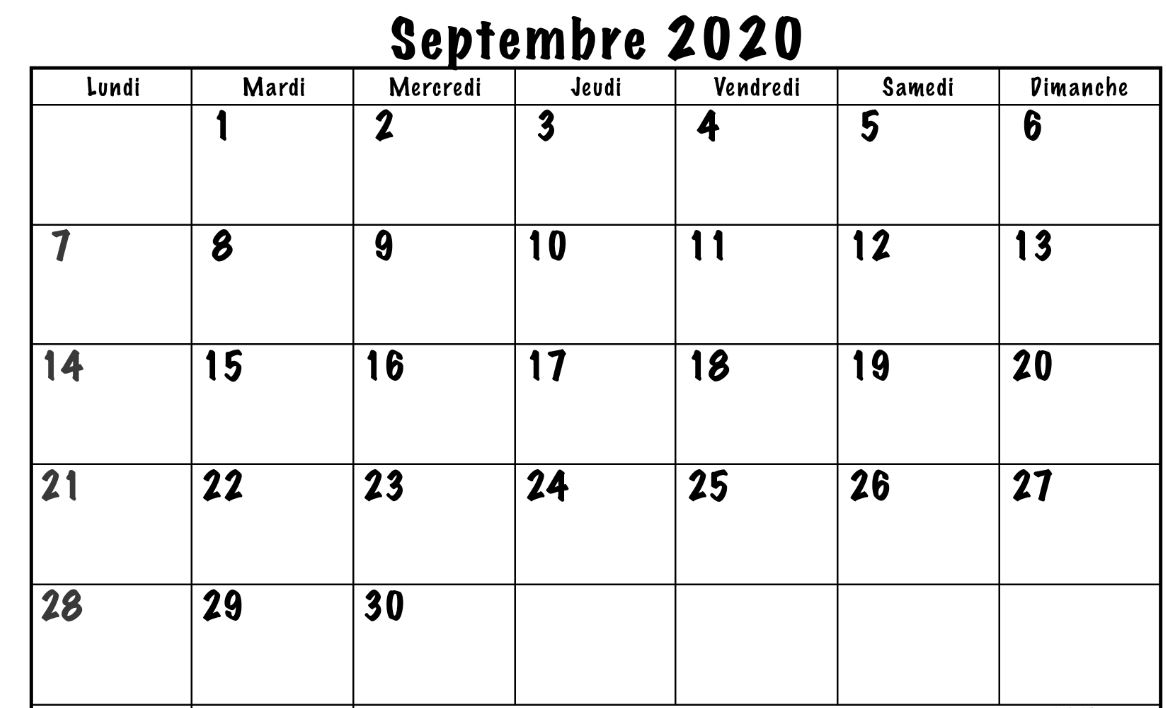 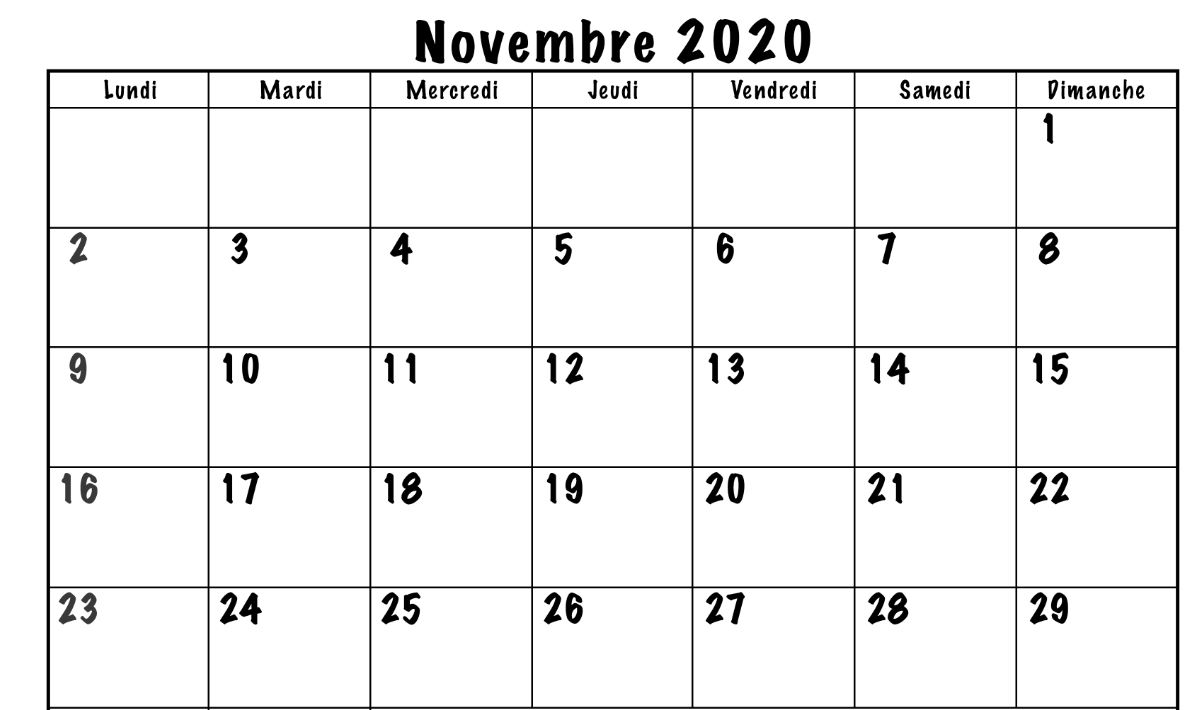 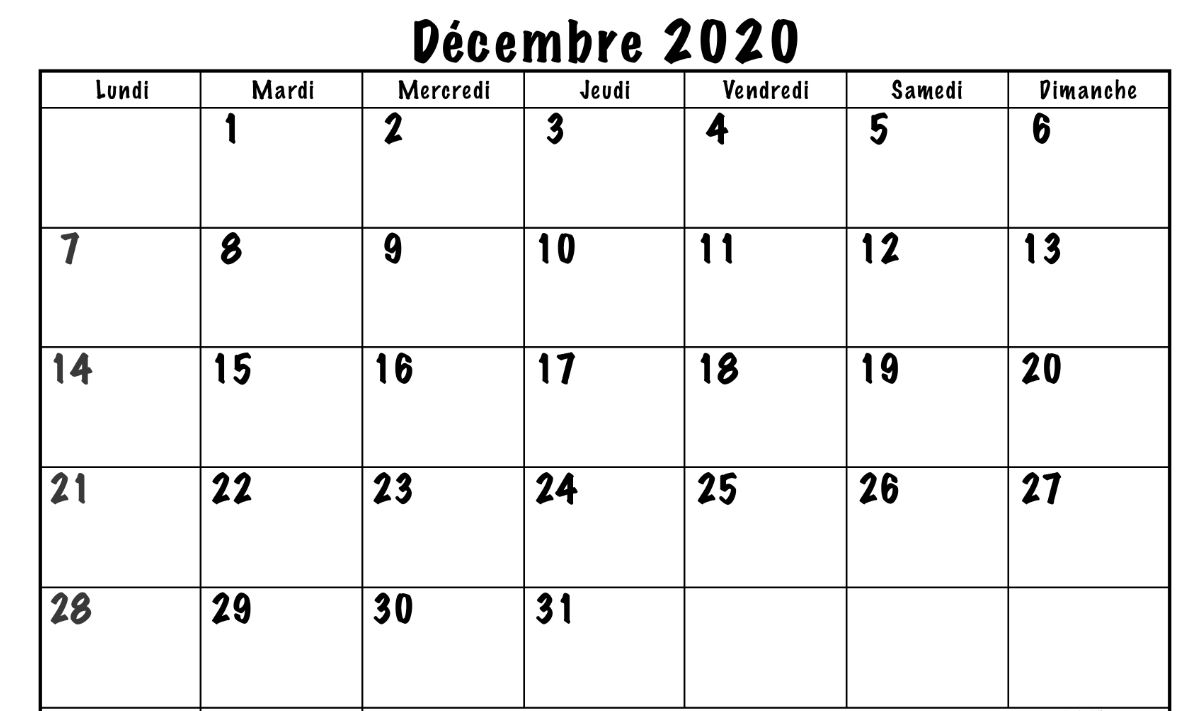 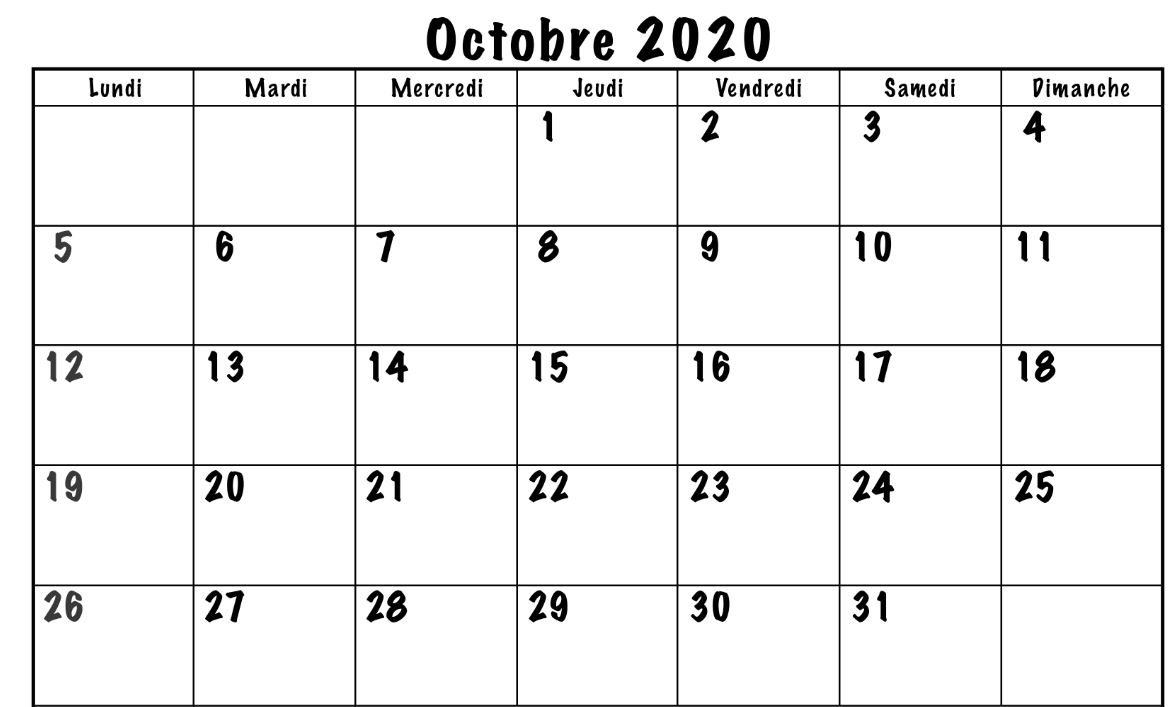 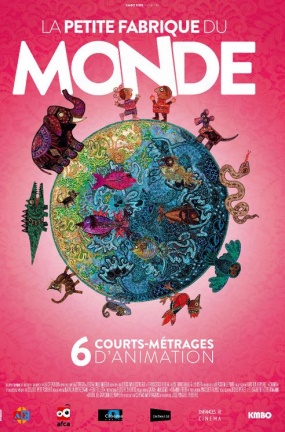 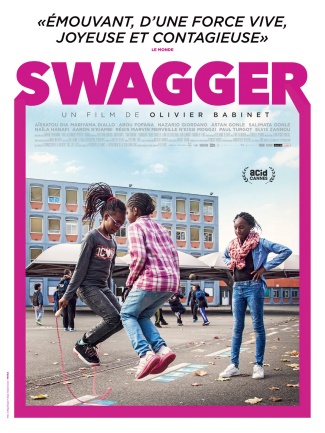 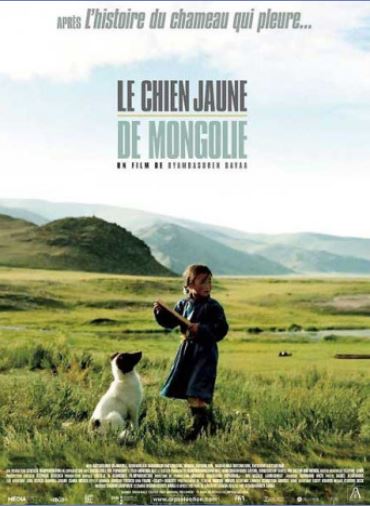 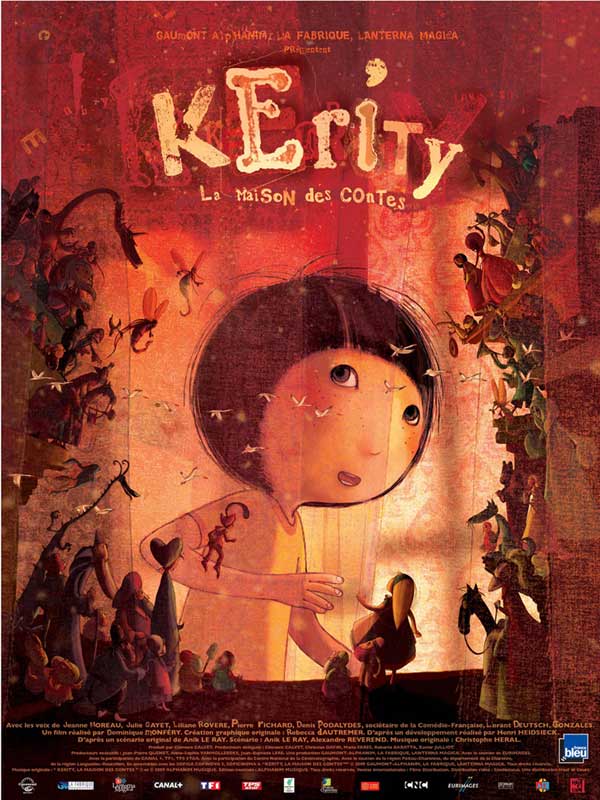 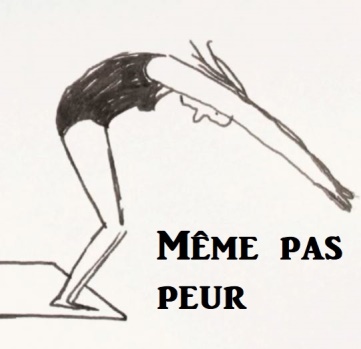 1				2				3					FILM LIAISON CYCLE 3						FILM CYCLE 1			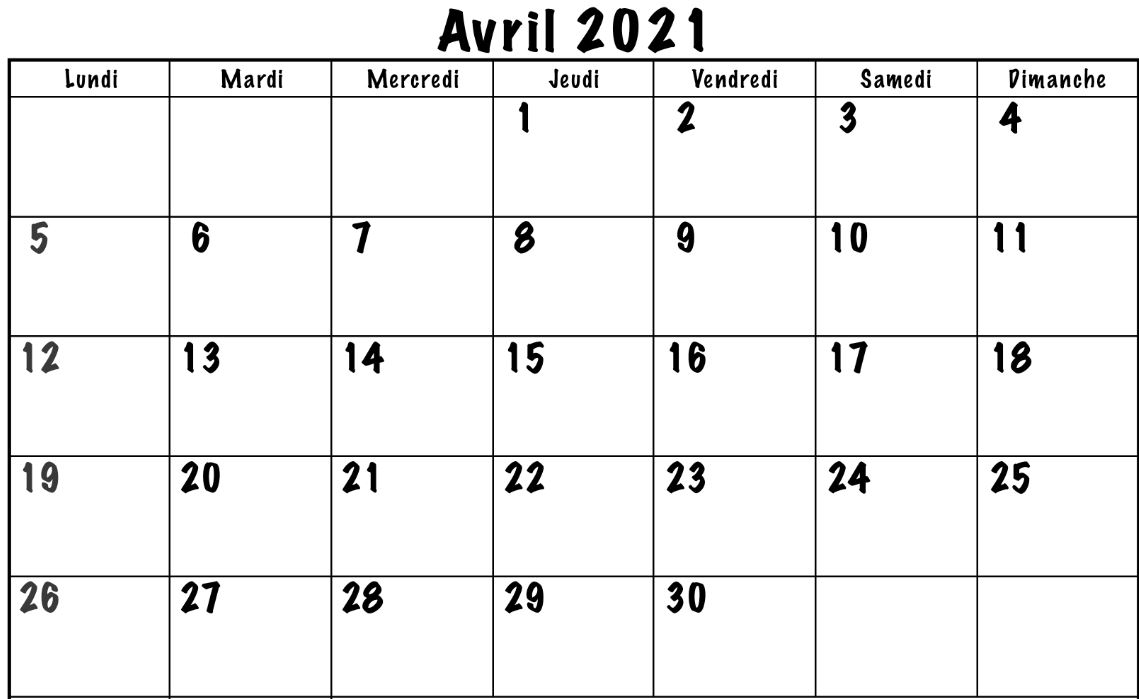 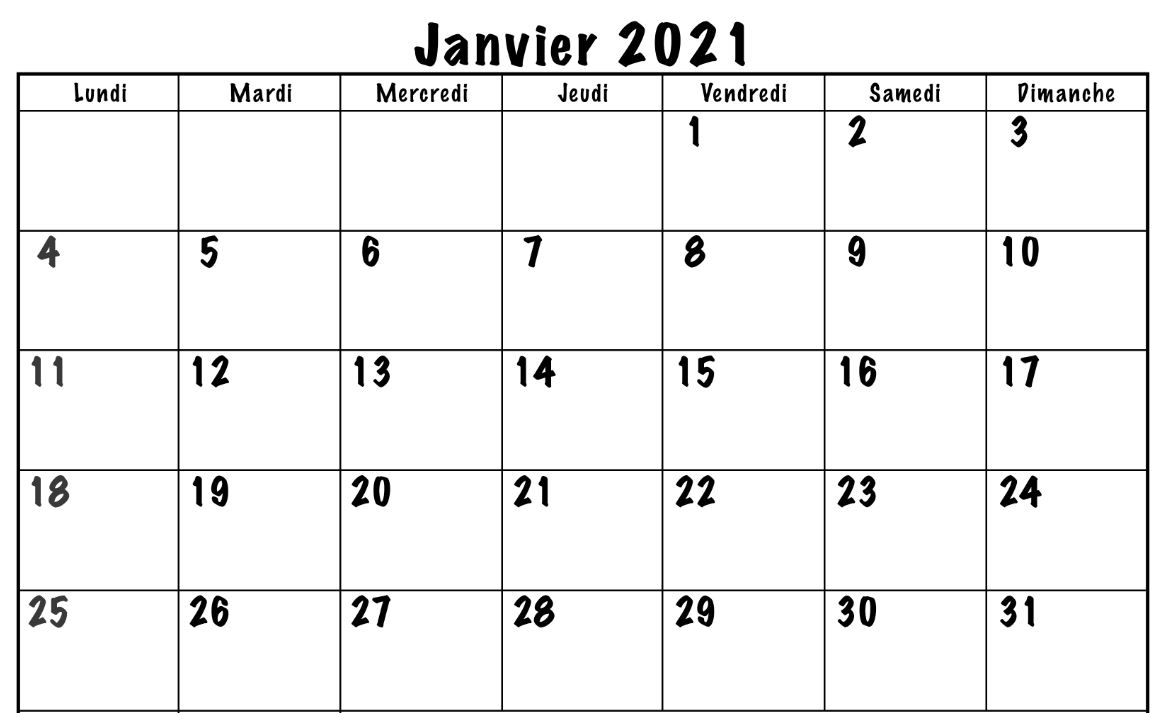 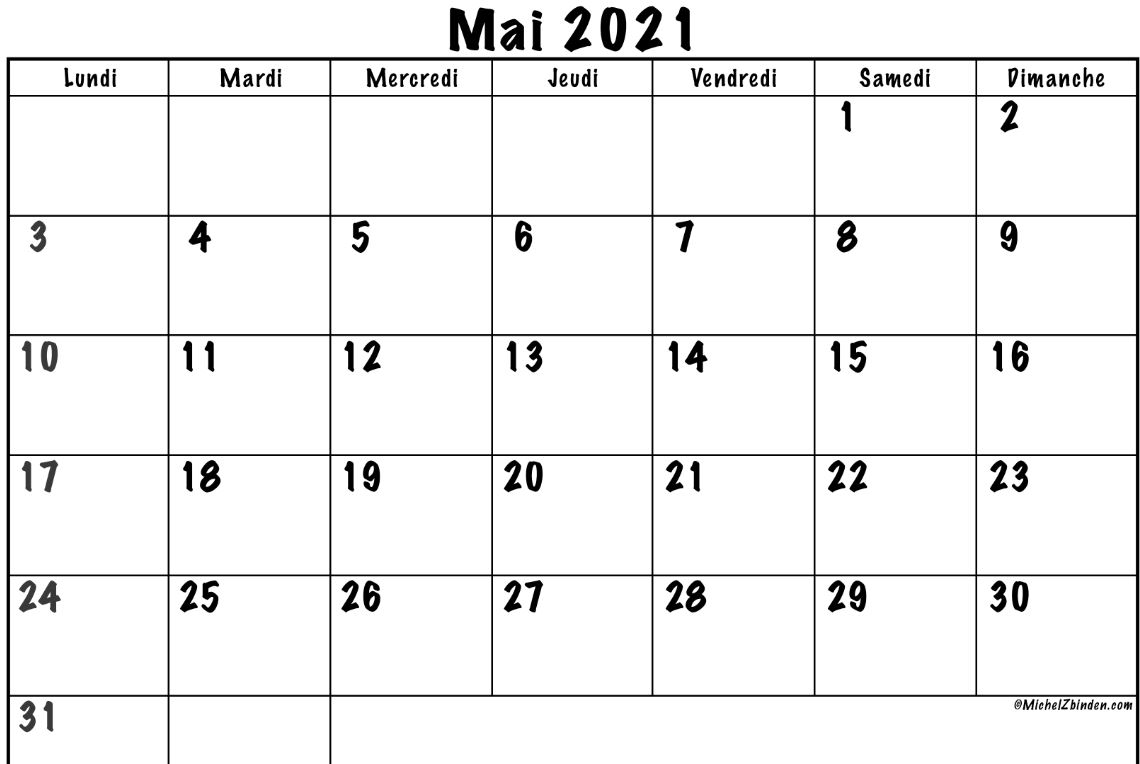 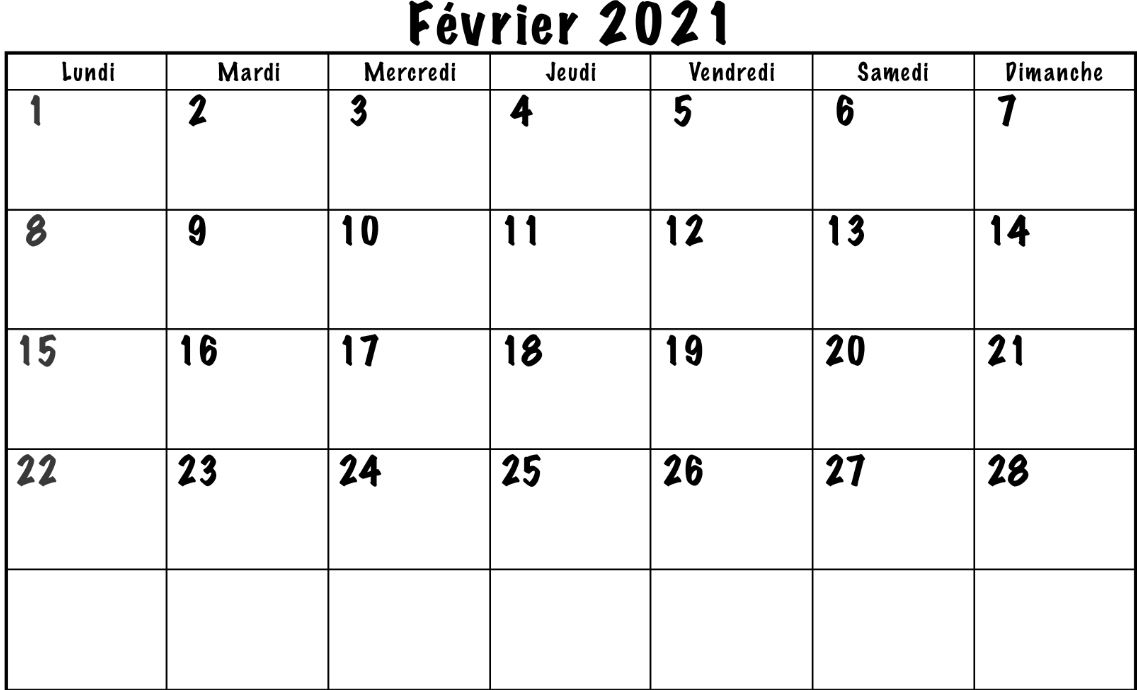 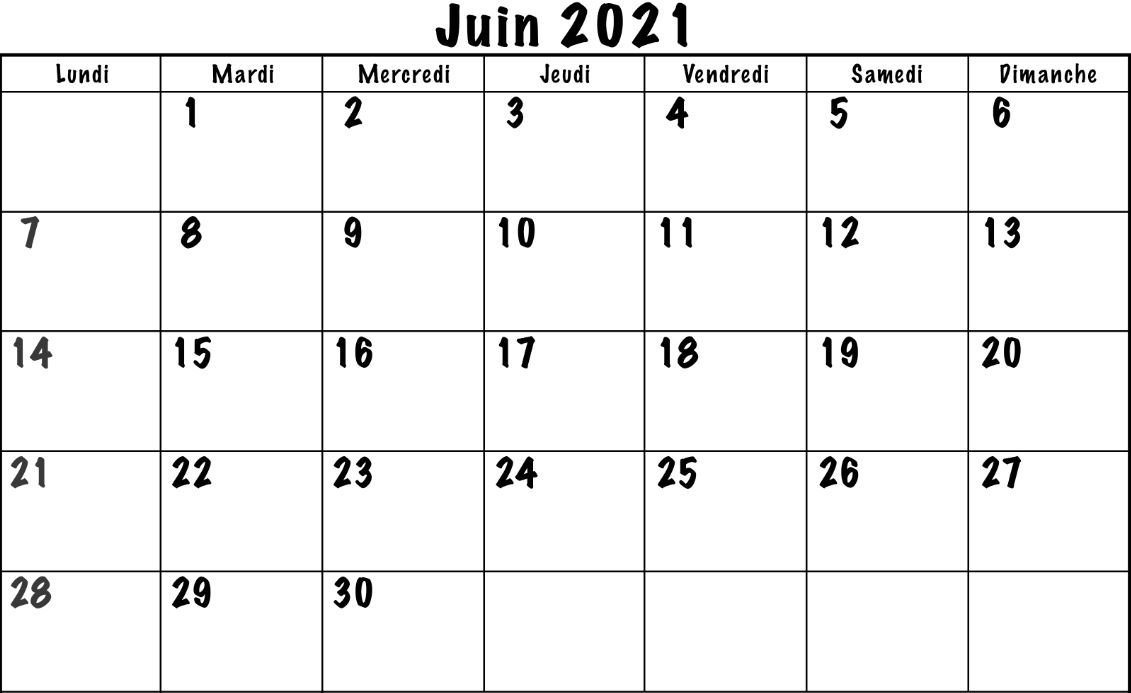 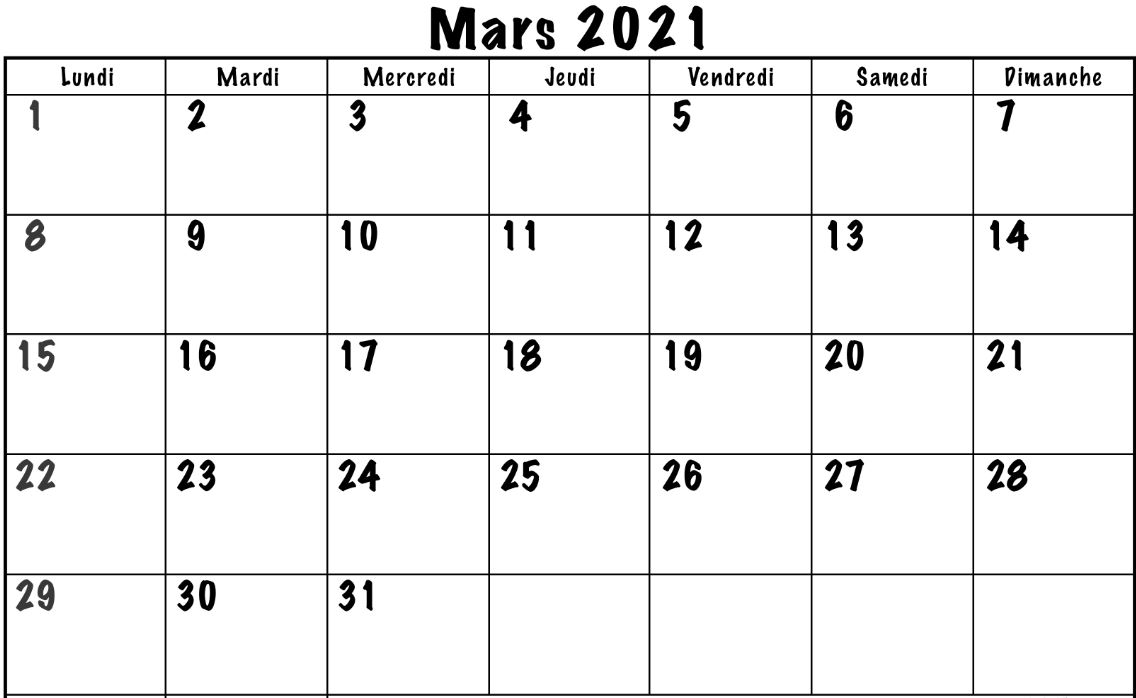 